7.05.20 Домашнее задание группа № 19. Основы приготовления проб и растворов. Машанова М.В.Тема: Приготовление растворов точной концентрацииСоставьте конспект.Концентрацию точных растворов выражают в виде молярной или нормальной концентрации или титром. Эти растворы обычно употребляются при аналитических работах; в физико-химических и биохимических исследованиях их применяют нечасто.Навески для приготовления точных растворов рассчитывают с точностью до четвертого десятичного знака, а точность молекулярных масс соответствует той точности, с которой они приведены в справочных таблицах. Навеску берут на аналитических весах; раствор готовят в мерной колбе, т. е. количество растворителя не рассчитывают. Приготовленные растворы не следует хранить в мерных колбах, их переливают в бутыль с хорошо подобранной пробкой. Если точный раствор нужно перелить в бутыль или в другую колбу, то поступают следующим образом. Бутыль или колбу, в которую будут переливать раствор, тщательно моют, ополаскивают несколько раз дистиллированной водой и дают постоять в перевернутом виде, чтобы вода стекла, или сушат. Ополаскивают бутыль 2-3 раза небольшими порциями того раствора, который собираются переливать, а затем переливают сам раствор. Каждый точный раствор имеет свой предельный срок хранения.Пример №1. Требуется приготовить 2 л 0,5 М раствора Na2CO3. Рассчитайте количество соли, необходимые для приготовления раствора. Приготовьте раствор. Расчеты: молярная масса Na2CO3 равна 106.1л 1M раствора Na2CO3 содержит 106 г Na2CO31 л одномолярного раствора соли  содержит - 106 г2 л одномолярного раствора соли содержит – х   г  Следовательно, 2 л 1М раствора Na2CO3 содержит 212 г Na2CO3Два литра 1М раствора соли содержит -212 гДва литра 0,5 М раствора соли содержит - х гСледовательно, для приготовления 2 л 0,5M раствора Na2CO3 необходимо взять 106 г Na2CO3 и приготовить раствор в мерной колбе вместимостью 2 л.Пример 2. Требуется приготовить 500 мл 0,1 н. раствора Na2SO4. Рассчитайте необходимое количество соли и приготовьте раствор. 1000 мл – 0,1 эквивалента                     500 мл – Х эквивалентов                 Подсчитывают эквивалентную массу соли:Э Na2SO4 = M:2 = 142,04:2 = 71,02 г/экв.Для приготовления требуемого раствора необходимо взять 3,551 г Na2SO4 и приготовить раствор в мерной колбе вместимостью 500 мл.Схема приготовления растворов точной концентрации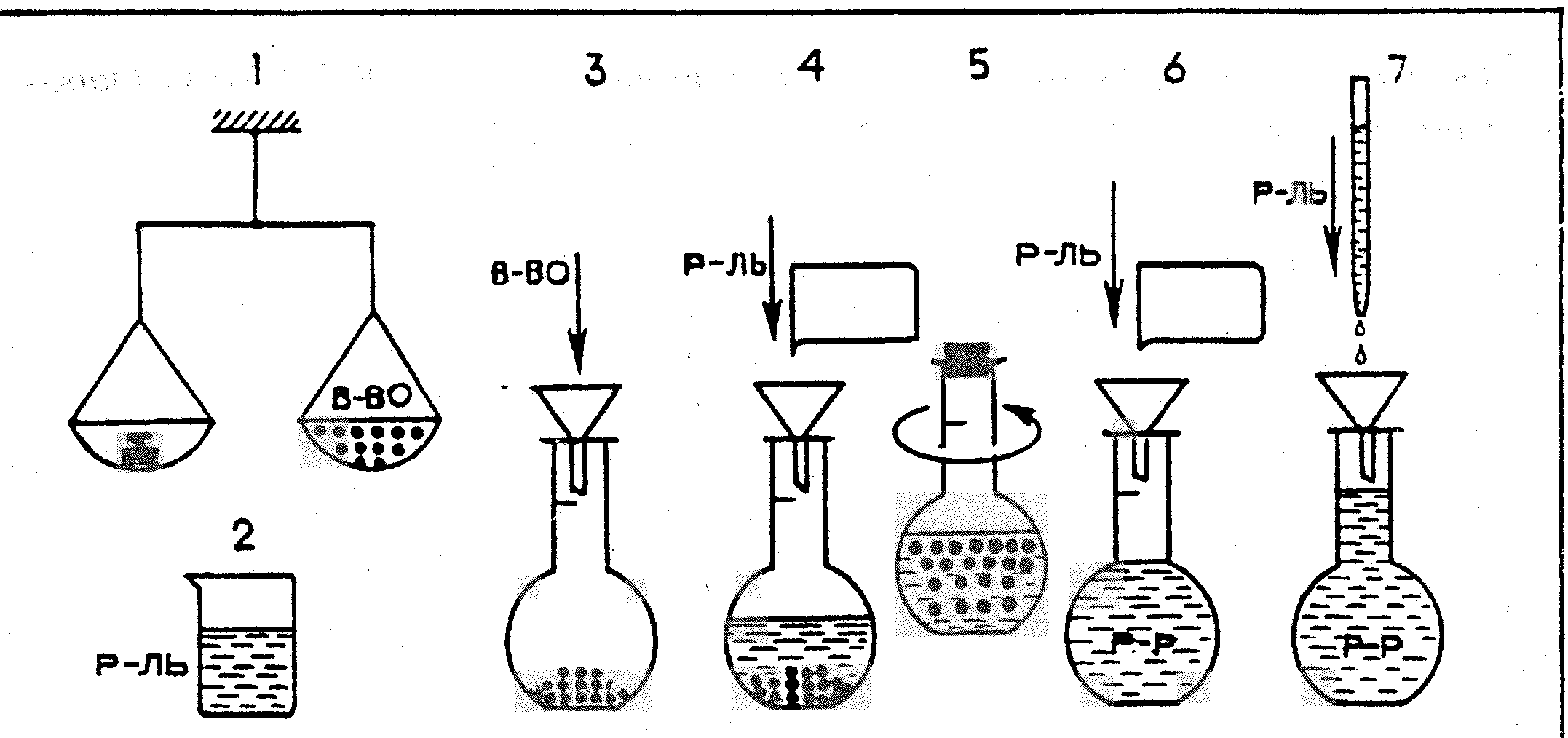 Зарисуйте схему, подпишите операции необходимые для приготовления растворов точной концентрации1-2-3- и.т.д